ЗАПОВЕДгр. ДобричНа основание чл. 104, ал. 1 от Закона за здравето, чл. 7, ал.1 и ал.4 от Правилника за устройството и организацията на работа на органите нa медицинската експертиза и на регионалните картотеки на медицинските експертизи и предложение с вх. № 14-2405/18.12.2023 г.ОПРЕДЕЛЯМ:следния  състав на лекарска консултативна комисия (ЛКК) към:Регистрационен № на лечебното заведение 
„МЕДИЦИНСКИ ЦЕНТЪР 1 – ГЕН. ТОШЕВО“  ЕООД ГР. ГЕН. ТОШЕВО                                             (наименование на лечебно заведение)считано от 25.01.2024 г. Обща лекарска консултативна комисия		№д-р СТОЯНКА ГОСПОДИНОВА           име и фамилия на лекаря                                                                                                               ЕГН на лекаря- специалист вътрешни болести код специалност                                                                                                                                   УИН на лекаряд-р ВАСИЛ ЦВЕТАНОВ              име и фамилия на лекаря                                                                                                         ЕГН на лекаря- специалист по нервни болести                                                                                                                   УИН на лекаря                                                      код специалностд-р ДЕМИР ДЕМИРОВ              име и фамилия на лекаря                                                                                                         ЕГН на лекаря- специалист по хирургия                                                                                                                        УИН на лекаря                          код специалност                                                                                     РЕЗЕРВНИ ЧЛЕНОВЕ:д-р ВАСИЛ ЖЕЛЯЗКОВ               име и фамилия на лекаря                                                                                                        ЕГН на лекаря-специалист по ортопедия и травматология                                                        УИН на лекаря                                                                              код специалност                             д-р ЖИВКА НАНЕВА                име и фамилия на лекаря                                                                                                       ЕГН на лекаря- специалист по педиатрия                                                                                                                        УИН на лекаря                          код специалност              Д-р Живка Нанева    - специалист педиатър, да се включва, като член в състава на Обща ЛКК, само при освидетелстване на случаи с детски болести и за гледане и придружаване на болни деца до 16 годишна възраст. Работно време на комисията:Всяка сряда от 10.00 до 12.00 часа.Настоящата заповед да се връчи на посочените по-горе лица за сведение и изпълнение и на съответното лечебно заведение, РЗОК, ТП на НОИ, РДСП и ТЕЛК.Заповедта подлежи на обжалване пред Административен съд - Добрич в 14 дневен срок по реда на Административнопроцесуалния кодекс. 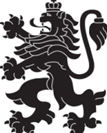 РЕПУБЛИКА БЪЛГАРИЯМинистерство на здравеопазванетоРегионална здравна инспекция-Добрич0812131001081213100124000011. Председател100409000006132. Член 090000006810383. Член 090000015510614. Член0900000065104409000002401046